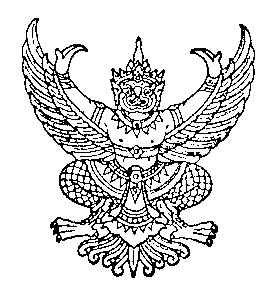 ที่  นม  ๗๕๓๐๑.๑/ว๒๔				         	         ที่ทำการองค์การบริหารส่วนตำบลชีวาน							         อำเภอพิมาย  จังหวัดนครราชสีมา  ๓๐๑๑๐					               ๑๖  พฤศจิกายน   ๒๕๖๕เรื่อง	ประชาสัมพันธ์รายงานการประชุมสภา อบต.ชีวาน  สมัยสามัญ  สมัยที่ ๔  ประจำปี  ๒๕๖๕เรียน	กำนัน/ผู้ใหญ่บ้านทุกหมู่บ้านสิ่งที่ส่งมาด้วย	สำเนาบันทึกรายงานการประชุมสภาองค์การบริหารส่วนตำบลชีวาน		สมัยสามัญ  สมัยที่ ๔  ครั้งที่  ๒  					       จำนวน    ๑   ชุด		ด้วยสภาองค์การบริหารส่วนตำบลชีวาน ได้กำหนดให้มีการประชุมสมัยสามัญ  สมัยที่ ๔         ครั้งที่  ๒   ณ  ห้องประชุมสภาองค์การบริหารส่วนตำบลชีวาน      เพื่อพิจารณาอนุมัติจ่ายขาดเงินสะสม ประจำปีงบประมาณ พ.ศ. ๒๕๖๖ ครั้งที่ ๑   และ   ข้อราชการอื่นๆ  		ในการนี้  สภาองค์การบริหารส่วนตำบลชีวาน ส่งสำเนาบันทึกรายงานการประชุมสภาองค์การบริหารส่วนตำบลชีวาน  สมัยสามัญ  สมัยที่ ๔  ครั้งที่  ๒    และเพื่อเป็นการเผยแพร่การประชุมสภา ฯ ให้ประชาชนได้รับทราบ จึงขอให้ท่านได้ปิดประกาศและประชาสัมพันธ์ทางหอกระจายข่าวให้ประชาชนในหมู่บ้าน เช่นประธานประชาคม  กลุ่มแม่บ้าน  ประชาชนทั่วไป  ได้รับทราบ รายละเอียดปรากฏตามเอกสารแนบท้ายนี้		จึงเรียนมาเพื่อโปรดประชาสัมพันธ์ให้ทราบโดยทั่วกันและขอขอบคุณมา  ณ  โอกาสนี้ ขอแสดงความนับถือ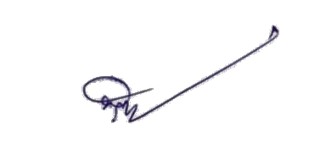          (  นายเฉลียว  ชูแสง  ) 				ประธานสภาองค์การบริหารส่วนตำบลงานกิจการสภา    อบต.ชีวานโทร. ๐๔ – ๔๐๐๒ - ๑๔๑